ESP B1:		- 	[…] Ich kann aus manchen Radio- oder Fernsehsendungen über aktuelle Ereignisse oder Themen aus meinem Berufs- oder Interessengebiet die Hauptinformation entnehmen, wenn relativ langsam und deutlich gesprochen wird. 		- 	Ich kann die meisten Situationen bewältigen, denen man auf Reisen im Sprachgebiet begegnet. Ich kann ohne Vorbereitung an Gesprächen über Themen teilnehmen, die mir vertraut sind oder die mich interessieren. […]ESP B1:		- 	[…] Ich kann aus manchen Radio- oder Fernsehsendungen über aktuelle Ereignisse oder Themen aus meinem Berufs- oder Interessengebiet die Hauptinformation entnehmen, wenn relativ langsam und deutlich gesprochen wird. 		- 	Ich kann die meisten Situationen bewältigen, denen man auf Reisen im Sprachgebiet begegnet. Ich kann ohne Vorbereitung an Gesprächen über Themen teilnehmen, die mir vertraut sind oder die mich interessieren. […]ESP B1:		- 	[…] Ich kann aus manchen Radio- oder Fernsehsendungen über aktuelle Ereignisse oder Themen aus meinem Berufs- oder Interessengebiet die Hauptinformation entnehmen, wenn relativ langsam und deutlich gesprochen wird. 		- 	Ich kann die meisten Situationen bewältigen, denen man auf Reisen im Sprachgebiet begegnet. Ich kann ohne Vorbereitung an Gesprächen über Themen teilnehmen, die mir vertraut sind oder die mich interessieren. […]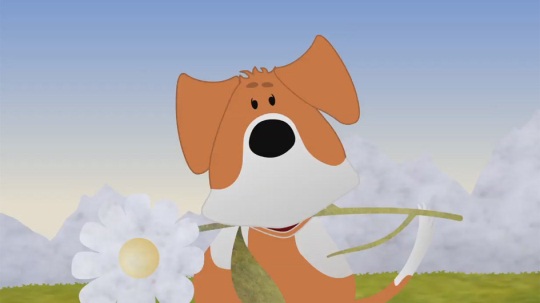 Schau dir den Film «Helveticus: 14. Barry, le chien d'avalanche» an und bearbeite anschliessend folgende Aufträge:Schau dir den Film «Helveticus: 14. Barry, le chien d'avalanche» an und bearbeite anschliessend folgende Aufträge:Auftrag 1: / 	Schau dir den Film an, höre genau zu und bringe die Sätze wieder in Ordnung.Auftrag 1: / 	Schau dir den Film an, höre genau zu und bringe die Sätze wieder in Ordnung.Auftrag 2: 	Beantworte die Fragen auf Deutsch. 	Tausche dich mit deinen Kollegen aus.a) Au sommet de un montagne se hospice cette trouve b) Le temps change vite, au rentrer faut pour se chaud il mettrec) Barry est très content, la il neige adore et grâce à sa fourrure pas il froid n'a.d) Barry et la marmotte bien la ont chance eu dee) Le lendemain, déjà temps il repartir est de a) Au sommet de un montagne se hospice cette trouve b) Le temps change vite, au rentrer faut pour se chaud il mettrec) Barry est très content, la il neige adore et grâce à sa fourrure pas il froid n'a.d) Barry et la marmotte bien la ont chance eu dee) Le lendemain, déjà temps il repartir est de a) Der Weg ist gefährlich. Trotzdem gehen ihn viele Leute. Wozu?b) Was bekommen Reisende im Hospiz?c) Warum ist ein Hospiz vor allem in den Bergen sehr wichtig?d) Warum friert Barry nicht, der Geistliche aber schon?e) Warum ist der Junge immer noch beunruhigt, als er im Hospiz sitzt?